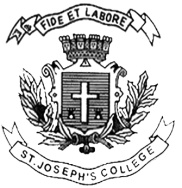 ST. JOSEPH’S COLLEGE (AUTONOMOUS), BANGALORE-27B.COM - CBCS– IV SEMESTERSEMESTER EXAMINATION: APRIL 2022(Examination conducted in July-August 2022)BCOM OE 4318 - Wealth ManagementTime- 1 1/2  hrs                                                                                                       Max Marks-35This paper contains one printed page and four partsSECTION-AAnswer any FIVE of the following questions. Each question carries one mark. (5x1=5)What is financial planning?State the differences between saving & investment.State the heads of income for income tax purpose.Expand RERA & SENSEX.Differentiate deductions from exemptions.State the stages on investor life cycle.SECTION- BAnswer any ONE of the following questions. Each question carries five marks. (1x5=5)Write a short note on fundamental analysis.State the various deductions eligible U/S 80C for income tax purpose.SECTION -CAnswer any ONE of the following questions. Each question carries ten marks. (1x10=10)Mr. john aged 68 years earned a total income of Rs.8,00,000 during the financial year 2021-22. Compute his tax liability based on old tax regime.Discuss the types of life insurance policies.SECTION -DAnswer the following compulsory question.  The question carries fifteen marks. (1x15=15)Explain the various investment avenues available for an Indian investor.*********************